ПРОЕКТ                                                                    требуется  оставить 5                                                                     человек, 1- перенести                      на заседание Думы в 4 квартале)РОССИЙСКАЯ ФЕДЕРАЦИЯ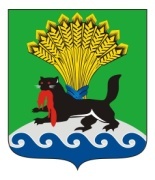 ИРКУТСКАЯ ОБЛАСТЬИРКУТСКОЕ РАЙОННОЕ МУНИЦИПАЛЬНОЕ ОБРАЗОВАНИЕДУМАР Е Ш Е Н И ЕПринято на заседании Думыот «_____»_____ 20____г.					   №___________/рдг. ИркутскО награждении Почетной грамотой  Думы Иркутского района	В целях поощрения за заслуги перед Иркутским районом, способствующие всестороннему развитию района и повышению его авторитета,  рассмотрев Ходатайства о награждении и рекомендации постоянной комиссии Думы Иркутского района по  Уставу, Регламенту, депутатской деятельности, информационной политике и связи с общественностью, руководствуясь Положением о Почетной грамоте, Благодарности Думы Иркутского района (в новой редакции), утвержденным  решением Думы Иркутского районного муниципального образования  от  29.11.2012 N 43-329/рд, ст.ст. 25, 53,  Устава Иркутского районного муниципального образования, Дума Иркутского районного муниципального образованияРЕШИЛА:Наградить Почетной грамотой  Думы Иркутского района:     1.1)  Кудрявцеву Галину Федоровну – начальника управления образования администрации Иркутского районного муниципального образования  (2007- 2016 гг.)   за многолетний труд в сфере образования Иркутского района;    (НЕПОЛНЫЙ ПАКЕТ ДОКУМЕНТОВ);    1.2) Пушкарева  Вячеслава Валерьевича – настоятеля прихода Храма Святой Троицы Русской Православной церкви в д. Куда Иркутского района забольшую   общественную, просветительскую работу по эстетическому и нравственному воспитанию подрастающего поколения, формированию законопослушного гражданина;    1.3) Ткач Алену Александровну – Главу Мамонского муниципального образования Иркутского района за высокий профессионализм,  многолетний труд на благо Мамонского муниципального образования и Иркутского районного муниципального образования;     1.4) Файзуллина Евгения Александровича- учителя физической культуры МОУ  ИРМО «Кудинская средняя общеобразовательная  школа»  за популяризацию здорового образа жизни, физкультуры и спорта среди детей и молодежи Иркутского района;     1.5) Федорову Елену Викторовну- учителя коррекционно-развивающего обучения, заместителя директора по учебно-воспитательной работе МОУ ИРМО «Кудинская средняя общеобразовательная  школа» за  создание кадровых, методических, социальных условий для обучения, воспитания, гражданского становления и социализации детей с ограниченными возможностями здоровья ;     1.6) Штайнгильберг Ольгу Владимировну – консультанта аппарата Думы Иркутского района за высокий профессионализм, творческий подход к делу, инициативность и большой  личный вклад в организацию работы представительных органов Иркутского района.    2. Лицам, награжденным Почетной грамотой Думы Иркутского района,  выплатить денежную премию в размере одной тысячи пятьсот рублей с учетом налога на доходы физических лиц за счет средств  бюджета района, предназначенных на содержание Думы Иркутского района.     3.  Аппарату Думы Иркутского района (Н.Т.Клейн):    3.1)  подготовить Почетные грамоты   от Думы  района для торжественного  вручения;     3.2) произвести выплату денежных вознаграждений на лицевой счет награжденных  лиц.      4. Опубликовать настоящее решение в газете «Ангарские огни» , разместить  на официальном сайте: www.irkraion.ru.       5 . Контроль за исполнением настоящего решения возложить на постоянную комиссию по Уставу, Регламенту, депутатской деятельности, информационной политике и связи с общественностью  (А.Г. Панько ).                                                  №______________________   ____________20____ г.Мэр Иркутского  районаПредседатель Думы  Иркутского района       Л.П. ФроловА. А. Менг